Print and Mail Donation Form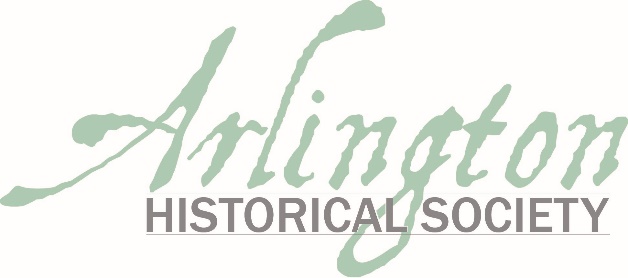 Thank you for donating to the Arlington Historical Society.Please print this form, complete it, and mail it with your donation. Please mail this form and your donation to:Arlington Historical SocietyP.O. Box 100402ArlingtonVA 22210Donation Designation:  Circle:  YES / NOIf you circled YES, please indicate below how you would like us to use your donation.Donation in Memory of:  Circle:  YES / NOIf you circled YES, please indicate below who you want to honor with your donation.Thank you for your donation.Donor’s Name:Donor’s Mailing Address     Street     City     State     Zip CodeBest Phone NumberBest Email AddressHume School/Arlington Historical MuseumBall-Sellers HouseAnnual Bell-Ringer CampaignGeneral AHS FundWarren StambaughDr. Gerald HainesOther: